whychristmas.com EXCELLENT WEBSITE for Christmashttp://whychristmas.com The Very Fast (and fairly accurate) Christmas Story! 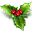 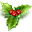 http://whychristmas.com/story/video_christmas_story.shtmlVideo adapted by Susan withSIMPLE PAST QUESTIONS in The Very Fast (and fairly accurate) Christmas Story! www.educanon.com/public/48131/148220